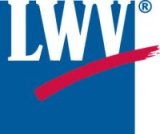 May 2-3, 2015Hilton Garden Inn
Auburn, Alabama 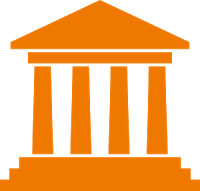 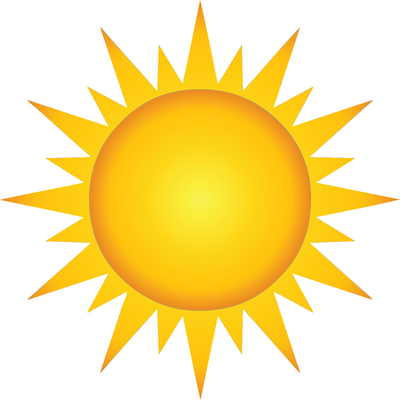 REGISTRATION FORM 2015 LWVAL CONVENTIONHilton Garden Inn, Auburn, AlabamaSaturday, May 2-Sunday, May 3, 2015Name _____________________________________________________________________________Address ______________________________________________________________________________________________________________________________________________________________Email _______________________________________________ Phone_________________________
                                                                                                           Cell Phone__________________________Local League_________________________________ LOCAL LEAGUE DELEGATE  ________ STATE LEAGUE DELEGATE _______  GUEST  _______ 
LOCAL LEAGUE MEMBER __________ FRIDAY NIGHT RECEPTION  LWVEA will host a reception on Friday, May 1, 2015, at 5:30 pm for League members and their guests at the home of LWVEA member, Kristen De La Fuente at 660 East Lane, Auburn 36830.  The event is free but all those planning to attend should indicate their intent below:CONVENTION REGISTRATION FEES:					Payment due by April 15, 2015 to LWVAL Treasurer Lynne Richardson, 6029 73rd Place East, Cottondale, AL 35453 Email: elsies29@att.net    Phone:  (205) 556-4951 Cancellations must be sent no later than April 19, 2015 .  Questions – contact Kathy Byrd kcbyrd@aol.com or 205-758-2137.Traveling to Convention and Need a Hotel?Rooms are available at the convention site, the Hilton Garden Inn, 2555 Hilton Garden Drive
Auburn, Alabama 36830.  To make reservations, contact the hotel at 1-334-502-3500 or visit LWVAL Room Reservations Hilton Garden Inn Be sure to make your room reservation at the Hilton Garden Inn in Auburn 
by April 10 to get the LWVAL Convention 2015 discount!Local League Presidents are requested to contact kcbyrd@aol.com with an estimate of the number of attendees from their League by no later than April 15, 2013. 	
Friday, May 1: LWV East Alabama will host a reception on Friday, May 1, 2015 for League members and their guests at the home of LWVEA member, Kristen De La Fuentes.  Saturday, May 2:8:30 – 10:00 	Registration at the Hilton Garden Inn with light buffet and coffee10:00 - 12:00 	1st Plenary Session (One session for General Fund and one session for Ed Fund)12:00 – 1:30	Lunch Buffet and Presentation of Transparency Award (Please continue to enjoy your lunch while we celebrate transparency.) 1:45 – 3:00	Panel Discussion Part 1: Crime and Punishment in Alabama: The Court System, The Prison System, and Alternatives to Incarceration  3:00 – 3:15 	Break3:15 - 4:30 	Panel Discussion Part 2: Crime and Punishment in Alabama: The Court System, The Prison System, and Alternatives to Incarceration  4:30 – 4:45	End of Day Announcements 6:00 -		Dinner Dine Around – Hosted by LWVEA and on our ownSunday, May 3:8:30 – 9:30 	Brunch buffet for registered guests9:30 – 10:00	Speaker: Peggy Appler, LWVUS Liaison 10:00 – 11:30 	2nd Plenary Session (One session for General Fund and one session for Ed Fund)11:30 		Adjourn Convention11:31		Brief Meeting of new LWVAL Board Friday Night ReceptionYes, I will attend.No, I will not attend.League Member Guest CATEGORY OF FEEPRICE EACHTOTAL COSTTwo-day Registration with Meals $55Saturday Only, with Meals$40Saturday Only, No Meals$15Sunday Only, No Meals$15Saturday Luncheon Buffet (Not attending the other sessions)$20TOTAL ENCLOSED: